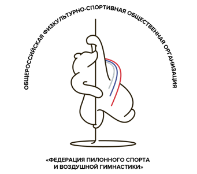 ФОРМА ОБЯЗАТЕЛЬНЫХ ЭЛЕМЕНТОВФОРМА ОБЯЗАТЕЛЬНЫХ ЭЛЕМЕНТОВФОРМА ОБЯЗАТЕЛЬНЫХ ЭЛЕМЕНТОВФОРМА ОБЯЗАТЕЛЬНЫХ ЭЛЕМЕНТОВФОРМА ОБЯЗАТЕЛЬНЫХ ЭЛЕМЕНТОВФОРМА ОБЯЗАТЕЛЬНЫХ ЭЛЕМЕНТОВФОРМА ОБЯЗАТЕЛЬНЫХ ЭЛЕМЕНТОВФОРМА ОБЯЗАТЕЛЬНЫХ ЭЛЕМЕНТОВФОРМА ОБЯЗАТЕЛЬНЫХ ЭЛЕМЕНТОВПожалуйста, заполните форму в порядке исполнения элементов в программе. Используйте черный шрифт.Пожалуйста, заполните форму в порядке исполнения элементов в программе. Используйте черный шрифт.Пожалуйста, заполните форму в порядке исполнения элементов в программе. Используйте черный шрифт.Пожалуйста, заполните форму в порядке исполнения элементов в программе. Используйте черный шрифт.Пожалуйста, заполните форму в порядке исполнения элементов в программе. Используйте черный шрифт.Пожалуйста, заполните форму в порядке исполнения элементов в программе. Используйте черный шрифт.Пожалуйста, заполните форму в порядке исполнения элементов в программе. Используйте черный шрифт.Пожалуйста, заполните форму в порядке исполнения элементов в программе. Используйте черный шрифт.Пожалуйста, заполните форму в порядке исполнения элементов в программе. Используйте черный шрифт.Спортсмен(-ы):Спортсмен(-ы):Спортсмен(-ы):Спортсмен(-ы):Спортсмен(-ы):Спортсмен(-ы):Дата:Дата:Дата:Страна:Страна:Страна:Страна:Регион:Регион:Регион:Федерация:Федерация:Уровень:Уровень:Уровень:Категория:Категория:Категория:Имя судьи:Элемент NoКод элемента NoНазвание элементаНазвание элементаНазвание элементаТехническая стоимостьБаллы (только судьи)Примечания (только судьи)1234567891011Форма заполнена неверноФорма заполнена неверноФорма заполнена неверноФорма заполнена неверноФорма заполнена неверноФорма заполнена неверноНеправильный порядок элементовНеправильный порядок элементовНеправильный порядок элементовНеправильный порядок элементовНеправильный порядок элементовНеправильный порядок элементовОБЩИЙ БАЛЛОБЩИЙ БАЛЛОБЩИЙ БАЛЛОБЩИЙ БАЛЛОБЩИЙ БАЛЛОБЩИЙ БАЛЛПодпись спортсмена:Подпись спортсмена:Подпись спортсмена:Подпись спортсмена:Подпись спортсмена:Подпись спортсмена:Подпись тренера:Подпись тренера:Подпись тренера: